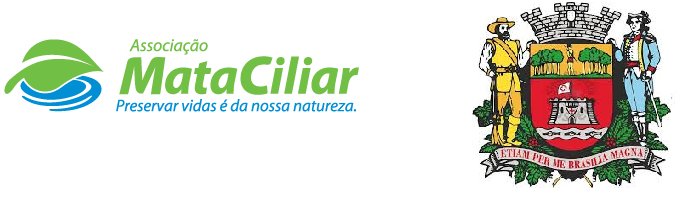 RELATÓRIO RECEBIMENTO DE ANIMAIS AGOSTO 2021Fauna Silvestre recebida pelo CRAS - AMC proveniente do Município de JUNDIAÍ.Data: ___/____/____				Assinatura:______________RGDATA DE ENTRADANOME POPULARNOME CIENTÍFICO3368301/08/2021Periquitão maracanãPsittacara leucophthalmus3369102/08/2021Asa brancaPatagioenas picazuro3370206/08/2021Periquitão maracanãPsittacara leucophthalmus3370306/08/2021Gavião carijóRupornis magnirostris3370606/08/2021Falcão de coleiraFalco femoralis3370707/08/2021Corujinha do matoMegascopas choliba3373413/08/2021Cachorro do matoCerdocyon thous3373714/08/2021RolinhaColumbina talpacoti3374015/08/2021Gavião carijóRupornis magnirostris3374115/08/2021Gambá orelha pretaDidelphis aurita3374717/08/2021Beija florEupetomena macroura3375117/08/2021CapivaraHydrochoerus hydrochaeris3375418/08/2021Sanhaço cinzentoThraupis sayaca3376419/08/2021Sabiá barrancoTurdus leucomelas3376519/08/2021Asa brancaPatagioenas picazuro3377321/08/2021Pomba asa brancaPatagioenas picazuro3377722/08/2021Ouriço cacheiroSphiggurus villosus3378022/08/2021Gavião cauda curtaDidelphis aurita3378123/08/2021Pica pauColaptes campestris3378223/08/2021JacuPenelope obscura3378323/08/2021Sabiá barrancoTurdus leucomelas3378623/08/2021AvoanteZenaida auriculata3379624/08/2021Cachorro do matoCerdocyon thous3379724/08/2021Cachorro do matoCerdocyon thous3379824/08/2021Cachorro do matoCerdocyon thous3379924/08/2021Cachorro do matoCerdocyon thous3381025/08/2021RolinhaColumbina talpacoti3381225/08/2021EsquiloSciurus aestuans3381326/08/2021AndorinhaPygochelidon cyanoleuca3381726/08/2021Periquitão maracanãPsittacara leucophthalmus3382027/08/2021Gambá orelha brancaDidelphis albiventris3382127/08/2021SabiáTurdus leucomelas3382328/08/2021Coruja orelhudaPseudoscops clamator3382428/08/2021Sabiá do campoMimus saturninus3382528/08/2021RolinhaColumbina talpacoti3382628/08/2021RolinhaColumbina talpacoti3382829/08/2021Saí azulDacnis cayana3383030/08/2021Beija florEupetomena macroura3383130/08/2021Beija florEupetomena macroura3383430/08/2021GambáDidelphis sp.3383530/08/2021GambáDidelphis sp.3383630/08/2021GambáDidelphis sp.3383830/08/2021Gambá orelha brancaDidelphis albiventris3383930/08/2021Beija florEupetomena macroura3386831/08/2021Gato do mato pequenoLeopardus guttulus3386931/08/2021Bem te viPitangus sulphuratusTOTAL46 ANIMAIS46 ANIMAIS46 ANIMAIS